Where are all the orange Reese’s Pieces?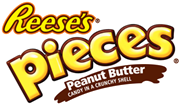 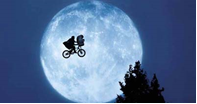 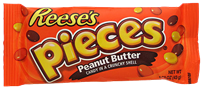 Is this a perfectly binomial setting? Explain.Find the probability of getting 0 orange Reese’s pieces in a group of 10 from the factory if this is not a binomial setting (use rules of probability). Show your work.Find the probability of getting 0 orange Reese’s pieces in a group of 10 from the factory if this were a binomial setting (use binomial formula). Show your work.How do your answers from #2 and #3 compare? Why do you think this is?To ensure that Reese gets more orange Reese’s pieces, she buys a jumbo bag of Reese’s pieces which contains 600 Reese’s pieces. Let X = number of orange Reese’s pieces in a bag of 600 Reese’s pieces. Use a binomial distribution to model the situation.What is the probability of getting at most 210 orange Reese’s pieces? If we were to make a histogram of X, what do you think the shape would be?Find the mean and standard deviation of X.	Mean = ________	SD = ________Redo problem #5 above with a normal distribution and compare your answers.